Sonny’s DreamRon Hynes 1976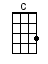 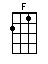 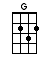 INTRO:  / 1 2 / 1 2 / [C] / [C]Sonny [C] lives on a farm, on a wide open spaceWhere you can [C] take off your shoes and [F] give up the [C] raceYou could [G] lay down your head, by a sweet riverbedBut Sonny [F] always remembers, what it was his mama [C] sai-ai-[G]aid [G]CHORUS:Oh, Sonny [C] don’t go away, I am [C] here all aloneYour [C] daddy’s a sailor, who [F] never comes [C] homeAll these [G] nights get so long, and the silence goes onAnd I’m [F] feeling so tired, I’m not all that [C] stro-o-[G]ong [G]Sonny [C] carries a load, though he’s barely a manThere ain’t [C] all that to do, still he [F] does what he [C] canAnd he [G] watches the sea, from a room by the stairsAnd the [F] waves keep on rollin’, they’ve done that for [C] years and for [G] years [G]CHORUS:Oh, Sonny [C] don’t go away, I am [C] here all aloneYour [C] daddy’s a sailor, who [F] never comes [C] homeAll these [G] nights get so long, the silence goes onAnd I’m [F] feeling so tired, not all that [C] stro-o-[G]ong [G] / [G] / [G] /[F] / [F] / [F] / [C] / [G] / [G]It’s a [C] hundred miles to town, Sonny’s [C] never been thereAnd he [C] goes to the highway and [F] stands there and [C] staresAnd the [G] mail comes at four, and the mailman is oldOh but he [F] still dreams his dreams full of silver and [C] go-o-o-[G]oldCHORUS:Oh, Sonny [C] don’t go away, I am here all aloneYour [C] daddy’s a sailor, who [F] never comes [C] homeAll these [G] nights get so long, the silence goes onAnd I’m [F] feeling so tired, not all that [C] stro-o-[G]ong [G]Sonny’s [C] dreams can’t be real, they’re just stories he’s readThey’re just [C] stars in his eyes, they’re just [F] dreams in his [C] headAnd he’s [G] hungry inside, for the wide world outsideAnd I [F] know I can’t hold him though I’ve tried and I’ve [C] tried and I’ve [G] tried [G]CHORUS:Oh, Sonny [C] don’t go away, I am here all aloneYour [C] daddy’s a sailor, who [F] never comes [C] homeAll these [G] nights get so long, the silence goes onAnd I’m [F] feeling so tired, not all that [C] stro-o-[G]ong [G]Oh, Sonny [F] don’t go a-[C]way, I am [F] here all a-[C]loneYour [C] daddy’s a sailor, who [F] never comes [C] homeAll these [G] nights get so long, the silence goes onAnd I’m [F] feeling so tired, not all that [C] stro-o-[G]ong [F] / [F] / [C]www.bytownukulele.ca